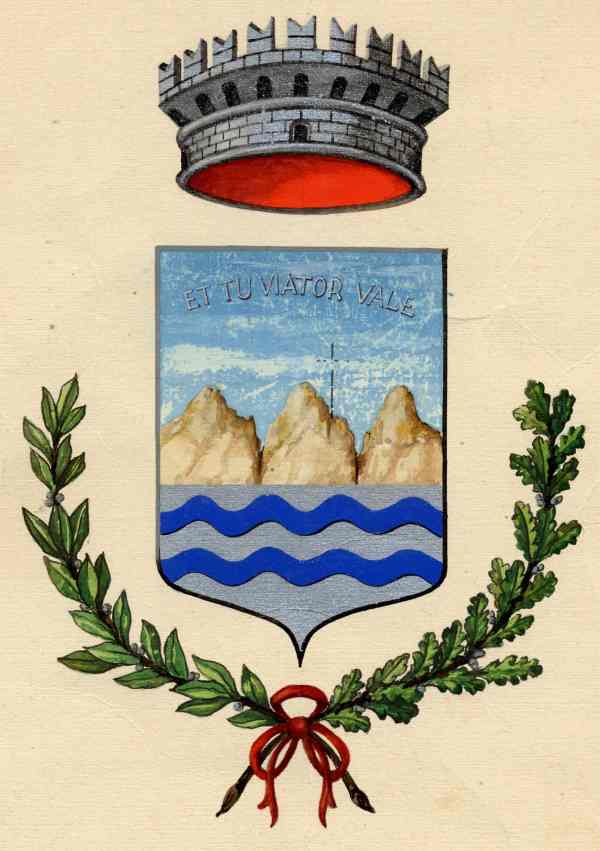 COMUNE DI TREMOSINE SUL GARDAProvincia di BresciaArea TributiIo sottoscrittnat	a		(		) il		c.f. residente in			(		) CAP	via telefono	e-mailai fini dell'applicazione della tassa sui rifiutiD I C H I A R Oche il mio nucleo familiare come registrato presso l’Anagrafe del mio comune di residenza è composto da n.	persone;di 	      occupare   dal	le seguenti abitazioni e relative pertinenze di   detenereproprietà di residente inl	precedente 	occupante	eradetentSignorIndicare la superficie, al netto dei muri, di tutti i vani coperti delle abitazioni e delle pertinenze - garage, cantina, ecc., con esclusione dei locali caldaia e di quelli utilizzati per attività economiche, da dichiararsi più avanti;Barrare la casella “SI” in caso di utilizzo diretto da parte del nucleo familiare oppure “NO” in caso diverso.Allegare planimetria dei locali abitativi e delle pertinenzeABITAZIONI IN CONDOMINIOEVENTUALE ATTIVITÀ ECONOMICA O PROFESSIONALE SVOLTA NELL’ABITAZIONEData(firma leggibile)Per ricevuta della presente dichiarazione:Riservato all'ufficio tributiL'incaricatodata 	Indirizzo (Via e numero civico)PianoDati catastali (foglio-part-sub)Categ catasSuperficie(mq) (1)Superficie(mq) (1)Superficie(mq) (1)Utilizzo diretto(2)Utilizzo diretto(2)1SINO2SINO3SINO4SINO5SINO6SINO7SINO8SINO9SINO10SINOTotale superficie vani copertiTotale superficie vani copertiTotale superficie vani copertiTotale superficie vani copertiTotale superficie vani coperti